Student HistoryMaintain in student’s record folder. 	 Independent School District / Charter School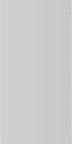 Home Language Survey date:Home Language Survey date:Home Language Survey date:Home Language Survey date:Home Language Survey date:Home Language Survey date:Home Language Survey date:Home Language Survey date:Home Language Survey date:Home Language Survey date:Home Language Survey date:Home Language Survey date:Home Language Survey date:Home Language Survey date:Home Language Survey date:Home Language Survey date:Home Language Survey date:Home Language Survey date:Home Language Survey date:Home Language Survey date:Home Language Survey date:Home Language Survey date:Home Language Survey date:Student Name:Student Name:Student Name:Student Name:Student Name:Student Name:Student Name:Student Name:Student Name:Date of birth:Date of birth:Date of birth:Date of birth:Date of birth:Date of birth:Date of birth:Date of birth:Date of birth:Student ID#:Student ID#:Student ID#:Student ID#:Student ID#:School YearGradeOLPTNorm ReferencedState AssessmentState AssessmentState AssessmentState AssessmentState AssessmentTELPASTELPASTELPASTELPASTELPASLPAC RecommendationLPAC RecommendationLPAC RecommendationLPAC RecommendationLPAC RecommendationLPAC RecommendationParent SignatureParent SignatureInitialSchool YearGradeOLPTNorm ReferencedRdg/ELAWMSSSLSRWCSELEPBILESLGen EdExitApproval for EntryApproval for ExitInitial